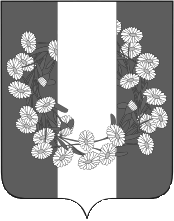 АДМИНИСТРАЦИЯ БУРАКОВСКОГО СЕЛЬСКОГО ПОСЕЛЕНИЯ КОРЕНОВСКОГО РАЙОНАПОСТАНОВЛЕНИЕот 07.11.2016                                                                                                                        № 156х.БураковскийО внесении изменений в постановление администрации Бураковского сельского поселения Кореновского района от 05 ноября 2015 года № 140 «Об утверждении Положения об организации продажи  муниципального имущества Бураковского сельского поселения Кореновского района на аукционе и Положения об организации продажи находящихся в муниципальной собственности Бураковского сельского поселения Кореновского района акций акционерных обществ на специализированном аукционе»С целью приведения нормативных актов администрации Бураковского сельского поселения Кореновского района в соответствие с действующим законодательством,  администрация Бураковского сельского поселения Кореновского района п о с т а н о в л я е т:1.Внести в постановление администрации Бураковского сельского поселения Кореновского района от 05 ноября 2015 года № 140 «Об утверждении Положения об организации продажи  муниципального имущества Бураковского сельского поселения Кореновского района на аукционе и Положения об организации продажи находящихся в муниципальной собственности Бураковского сельского поселения Кореновского района акций акционерных обществ на специализированном аукционе» следующие изменения:1.1. в приложении № 1 к постановлению:1.1.1. в пункте 3:1.1.1.1. в подпункте «а» слова «подлежащих приватизации акций» заменить словами «подлежащего приватизации имущества»;1.1.1.2. подпункт «д» изложить в следующей редакции:«д) организует подготовку и размещение информационного сообщения о проведении аукциона в информационно-телекоммуникационной сети «Интернет» (далее - сеть «Интернет») в соответствии с требованиями, установленными Федеральным законом от 21 декабря 2001 года № 178-ФЗ «О приватизации государственного и муниципального имущества», постановлением правительства Российской Федерации от 12 августа 2002 года № 585 «Об утверждении Положения об организации продажи государственного или муниципального имущества на аукционе и Положения об организации продажи находящихся в государственной или муниципальной собственности акций открытых акционерных обществ на специализированном аукционе»  и настоящим Положением;»;1.1.2. дополнить пунктом 11.1 следующего содержания:«11.1. Решение продавца о признании претендентов участниками аукциона принимается в течение 5  рабочих дней со дня окончания срока приема заявок.»;1.1.3. пункт 20 изложить в следующей редакции:«20. Информационное сообщение об итогах аукциона размещается на официальных сайтах в сети «Интернет» в соответствии с требованиями, установленными Федеральным законом  от 21 декабря 2001 года № 178-ФЗ «О приватизации государственного и муниципального имущества», а также не позднее рабочего дня, следующего за днем подведения итогов аукциона, размещается на официальном сайте администрации Бураковского сельского поселения Кореновского района «www.burakovskaja.ru» 1.2. в приложении № 2 к постановлению:1.2.1. пункт 18 признать утратившим силу;1.2.2. пункт 24 изложить в следующей редакции:«24. Уведомление о признании участника специализированного аукциона победителем выдается победителю или его полномочному представителю под расписку в день подведения итогов специализированного аукциона.».2. Общему отделу администрации Бураковского сельского поселения Кореновского района (З.П.Абрамкина) обнародовать  настоящее постановление в установленных местах  и обеспечить его размещение (опубликование) на официальном сайте администрации Бураковского сельского поселения Кореновского района в информационно-телекоммуникационной сети «Интернет».		3. Постановление вступает в силу после его официального обнародования.Исполняющий обязанностиглавы Бураковского сельского поселения   Кореновского района                                                         О.В.ДолгополоваЛИСТ СОГЛАСОВАНИЯпроекта постановления администрации Бураковского сельского поселения Кореновского района, Краснодарского края от _____________№____ «О внесении изменений в постановление администрации Бураковского сельского поселения Кореновского района от 05 ноября 2015 года № 140 «Об утверждении Положения об организации продажи  муниципального имущества Бураковского сельского поселения Кореновского района на аукционе и Положения об организации продажи находящихся в муниципальной собственности Бураковского сельского поселения Кореновского района акций акционерных обществ на специализированном аукционе»Проект подготовлен и внесен:Общим отделом администрации Бураковскогосельского поселенияКореновского районаНачальник общего отделаадминистрации  Бураковскогосельского поселенияКореновского района							   З.П.АбрамкинаПроект согласован:Ведущий специалист общего отдела 				администрации  Бураковскогосельского поселенияКореновского района					                       О.В.Долгополова